　①新商品紹介②クリスマススタンプ2013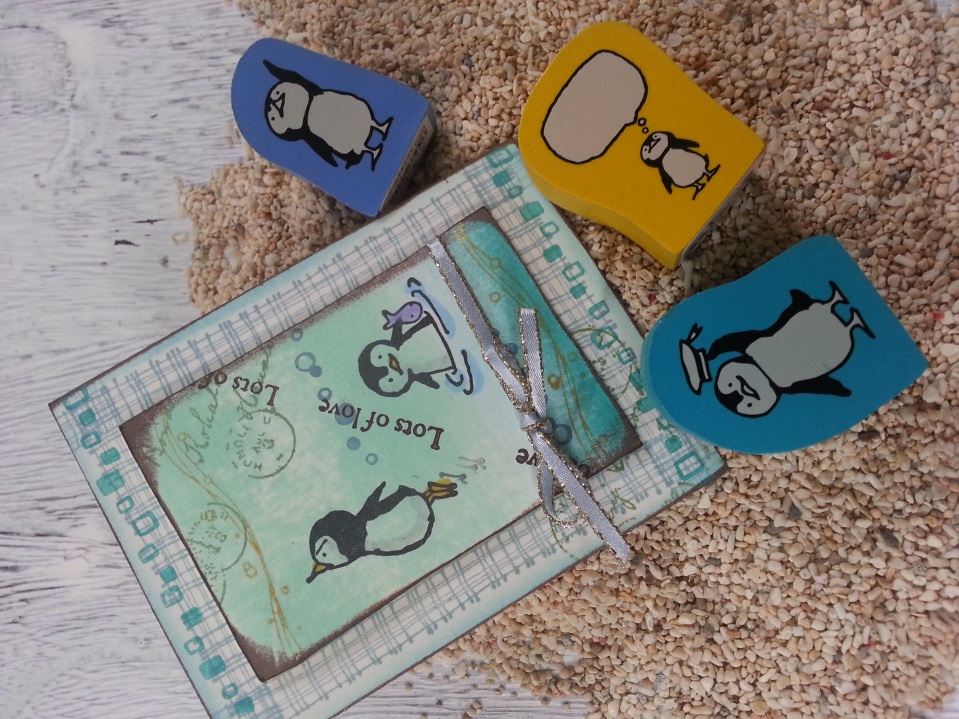 ATC project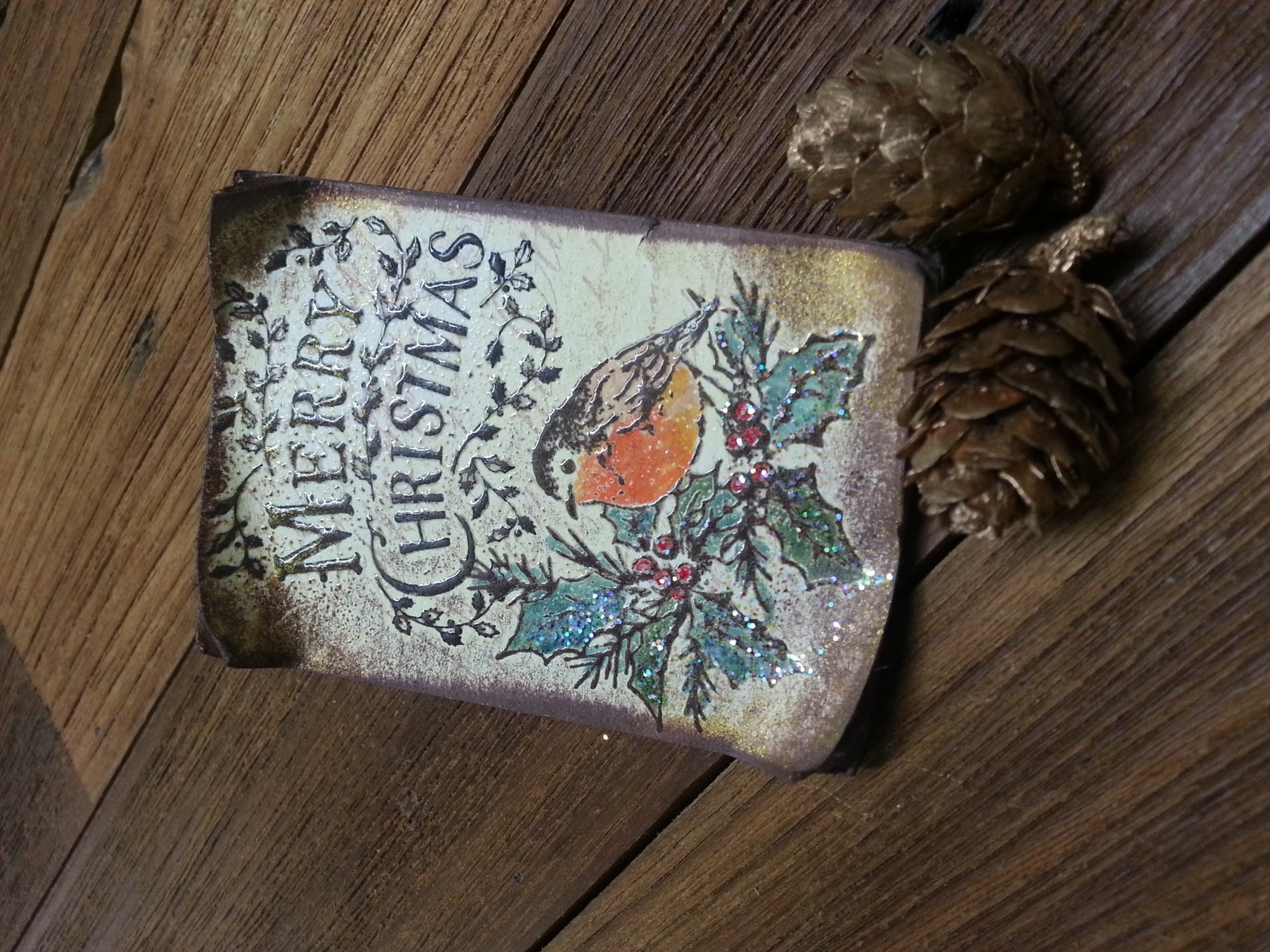 ③クリスマススタンプ2013受注会④スタンプカーニバルおしらせ＊スタンプカーニバル監修スタンプ本発行＊こどものかおブースにてカードコンクール                                             182mm　　　　「2013テーマはクリスマス」         「サイズはB6（ 182mm × 128mm ）の２つ折りカード」      ＊クラス開催⑤近況報告128mm①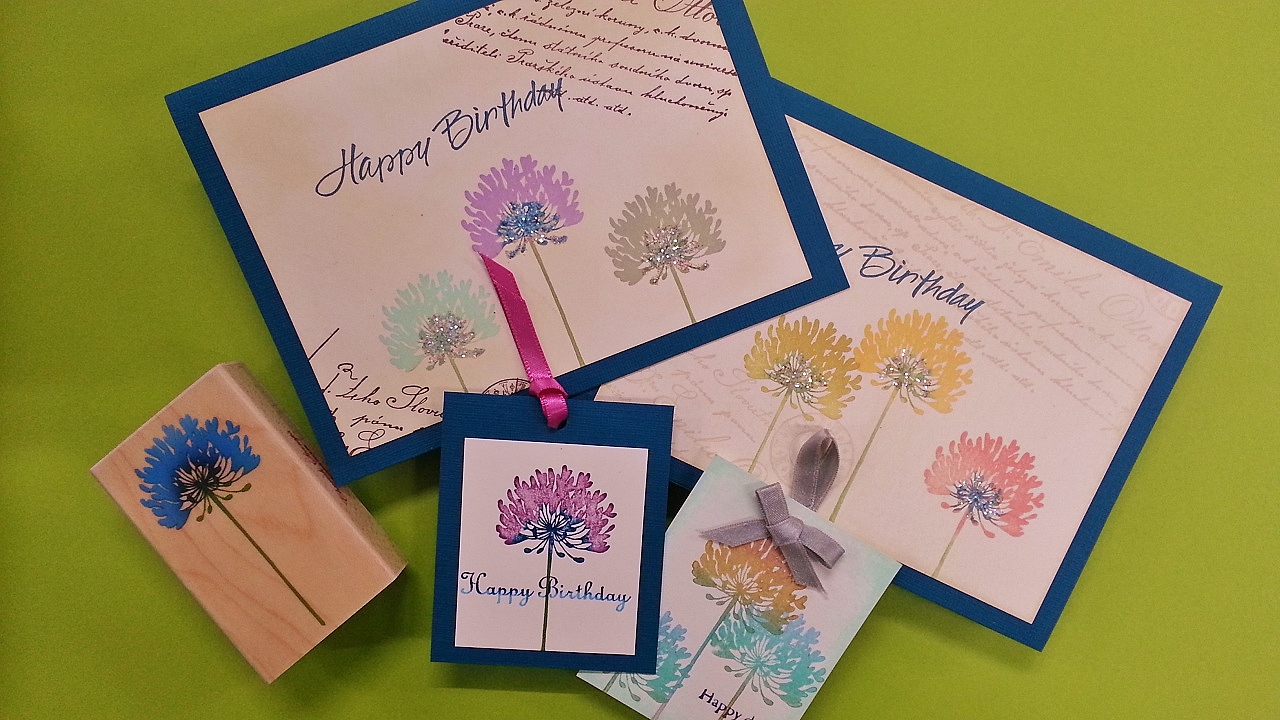 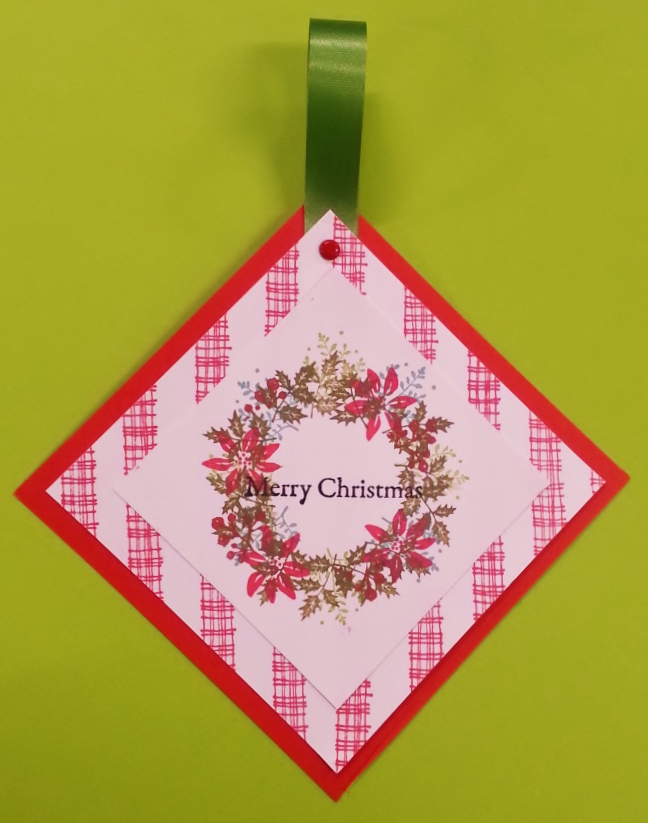 　　　　　　　　　　　②このスタンプ付です